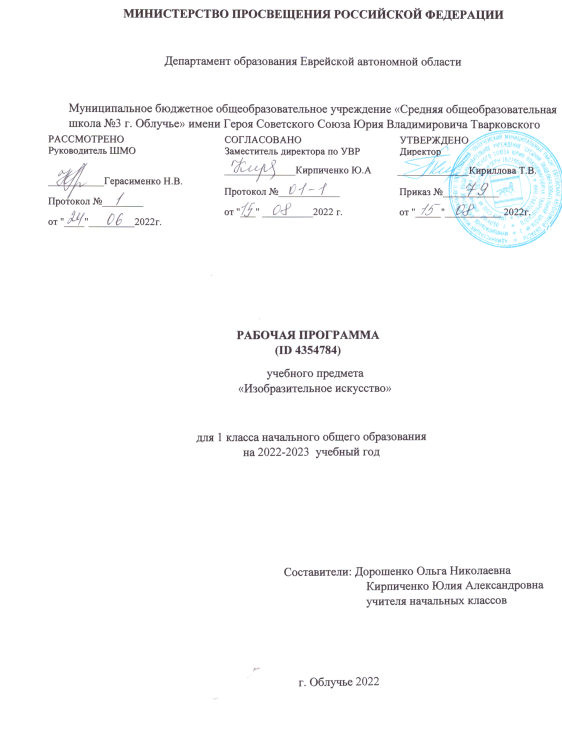 ПОЯСНИТЕЛЬНАЯ ЗАПИСКАРабочая программа по изобразительному искусству для обучающихся 1 класса на уровне начального общего образования составлена на основе «Требований к результатам освоения основной 
образовательной программы», представленных в Федеральном государственном образовательном стандарте начального общего образования.	Содержание программы распределено по модулям с учётом проверяемых требований к результатам освоения учебного предмета, выносимым на промежуточную аттестацию.Цель преподавания предмета «Изобразительное искусство» состоит в формировании 
художественной культуры учащихся, развитии художественно-образного мышления и эстетического отношения к явлениям действительности путём освоения начальных основ художественных знаний, умений, навыков и развития творческого потенциала учащихся.Преподавание предмета направлено на развитие духовной культуры учащихся, формирование активной эстетической позиции по отношению к действительности и произведениям искусства, понимание роли и значения художественной деятельности в жизни людей.Содержание предмета охватывает все основные вида визуально-пространственных искусств (собственно изобразительных): начальные основы графики, живописи и скульптуры, декоративно-прикладные и народные виды искусства, архитектуру и дизайн. Особое внимание уделено развитию эстетического восприятия природы, восприятию произведений искусства и формированию зрительских навыков, художественному восприятию предметно-бытовой культуры. Для учащихся начальной школы большое значение также имеет восприятие произведений детского творчества, умение обсуждать и анализировать детские рисунки с позиций выраженного в них содержания, художественных средств выразительности, соответствия учебной задачи, поставленной учителем. Такая рефлексия детского творчества имеет позитивный обучающий характер.Важнейшей задачей является формирование активного, ценностного отношения к истории отечественной культуры, выраженной в её архитектуре, изобразительном искусстве, в национальных образах предметно-материальной и пространственной среды, в понимании красоты человека.Учебные темы, связанные с восприятием, могут быть реализованы как отдельные уроки, но чаще всего следует объединять задачи восприятия с задачами практической творческой работы (при сохранении учебного времени на восприятие произведений искусства и эстетического наблюдения окружающей действительности).На занятиях учащиеся знакомятся с многообразием видов художественной деятельности и технически доступным разнообразием художественных материалов. Практическая художественно-творческая деятельность занимает приоритетное пространство учебного времени. При опоре на восприятие произведений искусства художественно-эстетическое отношение к миру формируется прежде всего в собственной художественной деятельности, в процессе практического решения художественно-творческих задач.	Рабочая программа учитывает психолого-возрастные особенности развития детей 7—8 лет, при этом содержание занятий может быть адаптировано с учётом индивидуальных качеств обучающихся, как для детей, проявляющих выдающиеся способности, так и для детей-инвалидов и детей с ОВЗ. 	В урочное время деятельность обучающихся организуется как в индивидуальном, так и в групповом формате с задачей формирования навыков сотрудничества в художественной деятельности.	МЕСТО УЧЕБНОГО ПРЕДМЕТА «ИЗОБРАЗИТЕЛЬНОЕ ИСКУССТВО» В УЧЕБНОМ ПЛАНЕ	В соответствии с Федеральным государственным образовательным стандартом начального общего образования учебный предмет «Изобразительное искусство» входит в предметную область«Искусство» и является обязательным для изучения. Содержание предмета «Изобразительное искусство» структурировано как система тематических модулей и входит в учебный план 1—4 классов программы начального общего образования в объёме 1 ч одного учебного часа в неделю. Изучение содержания всех модулей в 1 классе обязательно.При этом предусматривается возможность реализации этого курса при выделении на его изучение двух учебных часов в неделю за счёт вариативной части учебного плана, определяемой участниками образовательного процесса. При этом предполагается не увеличение количества тем для изучения, а увеличение времени на практическую художественную деятельность. Это способствует качеству обучения и достижению более высокого уровня как предметных, так и личностных и метапредметных результатов обучения.На изучение изобразительного искусства в 1 классе отводится 1 час в неделю, всего 33 часа.СОДЕРЖАНИЕ УЧЕБНОГО ПРЕДМЕТА Модуль . Восприятие произведений искусства 1 часМодуль «Графика»         3 часа
	Расположение изображения на листе. Выбор вертикального или горизонтального формата листа в зависимости от содержания изображения.	Разные виды линий. Линейный рисунок. Графические материалы для линейного рисунка и их особенности. Приёмы рисования линией.Рисование с натуры: разные листья и их форма.	Представление о пропорциях: короткое — длинное. Развитие навыка видения соотношения частей целого (на основе рисунков животных).	Графическое пятно (ахроматическое) и представление о силуэте. Формирование навыка видения целостности. Цельная форма и её части.	Модуль «Живопись»        6 часов
	Цвет как одно из главных средств выражения в изобразительном искусстве. Навыки работы гуашью в условиях урока. Краски «гуашь», кисти, бумага цветная и белая.	Три основных цвета. Ассоциативные представления, связанные с каждым цветом. Навыки смешения красок и получение нового цвета.Эмоциональная выразительность цвета, способы выражение настроения в изображаемом сюжете.	Живописное изображение разных цветков по представлению и восприятию. Развитие навыков работы гуашью. Эмоциональная выразительность цвета.Тематическая композиция «Времена года». Контрастные цветовые состояния времён года.Живопись (гуашь), аппликация или смешанная техника.Техника монотипии. Представления о симметрии. Развитие воображения.Модуль «Скульптура»         4 часа
Изображение в объёме. Приёмы работы с пластилином; дощечка, стек, тряпочка.	Лепка зверушек из цельной формы (черепашки, ёжика, зайчика, птички и др.). Приёмы вытягивания, вдавливания, сгибания, скручивания.Лепка игрушки, характерной для одного из наиболее известных народных художественных промыслов (дымковская или каргопольская игрушка или по выбору учителя с учётом местных промыслов).Бумажная пластика. Овладение первичными приёмами над- резания, закручивания, складывания. Объёмная аппликация из бумаги и картона.	Модуль «Декоративно-прикладное искусство»         6 часов
	Узоры в природе. Наблюдение узоров в живой природе (в условиях урока на основе фотографий). Эмоционально-эстетическое восприятие объектов действительности. Ассоциативное сопоставление с орнаментами в предметах декоративно-прикладного искусства.	Узоры и орнаменты, создаваемые людьми, и разнообразие их видов. Орнаменты геометрические и растительные. Декоративная композиция в круге или в полосе.Представления о симметрии и наблюдение её в природе. Последовательное ведение работы над изображением бабочки по представлению, использование линии симметрии при составлении узора крыльев.Орнамент, характерный для игрушек одного из наиболее известных народных художественных промыслов: дымковская или каргопольская игрушка (или по выбору учителя с учётом местных промыслов). Дизайн предмета: изготовление нарядной упаковки путём складывания бумаги и аппликации.Оригами — создание игрушки для новогодней ёлки. Приёмы складывания бумаги.	Модуль «Архитектура»         7 часов
	Наблюдение разнообразных архитектурных зданий в окружающем мире (по фотографиям), обсуждение особенностей и составных частей зданий.Освоение приёмов конструирования из бумаги. Складывание объёмных простых геометрических тел. Овладение приёмами склеивания, надрезания и вырезания деталей; использование приёма симметрии.	Макетирование (или аппликация) пространственной среды сказочного города из бумаги, картона или пластилина.	Модуль «Восприятие произведений искусства»           5 часов
	Восприятие произведений детского творчества. Обсуждение сюжетного и эмоционального содержания детских работ.	Художественное наблюдение окружающего мира природы и предметной среды жизни человека в зависимости от поставленной аналитической и эстетической задачи наблюдения (установки).	Рассматривание иллюстраций детской книги на основе содержательных установок учителя в соответствии с изучаемой темой.Знакомство с картиной, в которой ярко выражено эмоциональное состояние, или с картиной, написанной на сказочный сюжет (произведения В. М. Васнецова, М. А. Врубеля и другие по выбору учителя).Художник и зритель. Освоение зрительских умений на основе получаемых знаний и творческих практических задач — установок наблюдения. Ассоциации из личного опыта учащихся и оценка эмоционального содержания произведений.Модуль «Азбука цифровой графики»             1 час
Фотографирование мелких деталей природы, выражение ярких зрительных впечатлений. Обсуждение в условиях урока ученических фотографий, соответствующих изучаемой теме.ПЛАНИРУЕМЫЕ ОБРАЗОВАТЕЛЬНЫЕ РЕЗУЛЬТАТЫЛИЧНОСТНЫЕ РЕЗУЛЬТАТЫВ центре программы по изобразительному искусству в соответствии с ФГОС начального образования находится личностное развитие обучающихся, приобщение их к российским традиционным духовным ценностям, а также социализация личности.	Программа призвана обеспечить достижение обучающимися личностных результатов: 
	уважения и ценностного отношения к своей Родине — России; 
	ценностно-смысловые ориентации и установки, отражающие индивидуально-личностные позиции и социально значимые личностные качества; 
	духовно-нравственное развитие обучающихся; 
	мотивацию к познанию и обучению, готовность к саморазвитию и активному участию в социально-значимой деятельности; 
	позитивный опыт участия в творческой деятельности; 
	интерес к произведениям искусства и литературы, построенным на принципах нравственности и гуманизма, уважительного отношения и интереса к культурным традициям и творчеству своего и других народов.Патриотическое воспитание осуществляется через освоение школьниками содержания традиций отечественной культуры, выраженной в её архитектуре, народном, декоративно-прикладном и изобразительном искусстве. Урок искусства воспитывает патриотизм не в декларативной форме, а в процессе восприятия и освоения в личной художественной деятельности конкретных знаний о красоте и мудрости, заложенных в культурных традициях.Гражданское воспитание формируется через развитие чувства личной причастности к жизни общества и созидающих качеств личности, приобщение обучающихся к ценностям отечественной и мировой культуры. Учебный предмет способствует пониманию особенностей жизни разных народов и красоты национальных эстетических идеалов. Коллективные творческие работы создают условия для разных форм художественно-творческой деятельности, способствуют пониманию другого человека, становлению чувства личной ответственности.Духовно-нравственное воспитание является стержнем художественного развития обучающегося, приобщения его к искусству как сфере, концентрирующей в себе духовно-нравственного поиск человечества. Учебные задания направлены на развитие внутреннего мира обучающегося и воспитание его эмоционально-образной, чувственной сферы. Занятия искусством помогают школьнику обрести социально значимые знания. Развитие творческих способностей способствует росту самосознания, осознания себя как личности и члена общества.Эстетическое воспитание — важнейший компонент и условие развития социально значимых отношений обучающихся, формирования представлений о прекрасном и безобразном, о высоком и низком. Эстетическое воспитание способствует формированию ценностных ориентаций школьников в отношении к окружающим людям, в стремлении к их пониманию, а также в отношении к семье, природе, труду, искусству, культурному наследию.Ценности познавательной деятельности воспитываются как эмоционально окрашенный интерес к жизни людей и природы. Происходит это в процессе развития навыков восприятия и художественной рефлексии своих наблюдений в художественно-творческой деятельности. Навыки исследовательской деятельности развиваются при выполнении заданий культурно-исторической направленности.Экологическое воспитание происходит в процессе художественно-эстетического наблюдения природы и её образа в произведениях искусства. Формирование эстетических чувств способствует активному неприятию действий, приносящих вред окружающей среде.Трудовое воспитание осуществляется в процессе личной художественно-творческой работы по освоению художественных материалов и удовлетворения от создания реального, практического продукта. Воспитываются стремление достичь результат, упорство, творческая инициатива, понимание эстетики трудовой деятельности. Важны также умения сотрудничать с одноклассниками, работать в команде, выполнять коллективную работу — обязательные требования к определённым заданиям по программе.МЕТАПРЕДМЕТНЫЕ РЕЗУЛЬТАТЫ	1.Овладение универсальными познавательными действиями 
	Пространственные представления и сенсорные способности: 
	характеризовать форму предмета, конструкции; 
	выявлять доминантные черты (характерные особенности) в визуальном образе; 
	сравнивать плоскостные и пространственные объекты по заданным основаниям; 
	находить ассоциативные связи между визуальными образами разных форм и предметов; 
	сопоставлять части и целое в видимом образе, предмете, конструкции; 
	анализировать пропорциональные отношения частей внутри целого и предметов между собой; 	обобщать форму составной конструкции; 
	выявлять и анализировать ритмические отношения в пространстве и в изображении (визуальном образе) на установленных основаниях; 
	абстрагировать образ реальности при построении плоской композиции; 
	соотносить тональные отношения (тёмное — светлое) в пространственных и плоскостных объектах; 	выявлять и анализировать эмоциональное воздействие цветовых отношений в пространственной среде и плоскостном изображении.	Базовые логические и исследовательские действия: 
	проявлять исследовательские, экспериментальные действия в процессе освоения выразительных свойств различных художественных материалов; 
	проявлять творческие экспериментальные действия в процессе самостоятельного выполнения художественных заданий; 
	проявлять исследовательские и аналитические действия на основе определённых учебных установок в процессе восприятия произведений изобразительного искусства, архитектуры и продуктов детского художественного творчества; 
	использовать наблюдения для получения информации об особенностях объектов и состояния природы, предметного мира человека, городской среды; 
	анализировать и оценивать с позиций эстетических категорий явления природы и предметно-пространственную среду жизни человека; 
	формулировать выводы, соответствующие эстетическим, аналитическим и другим учебным установкам по результатам проведённого наблюдения; 
	использовать знаково-символические средства для составления орнаментов и декоративных композиций; 
	классифицировать произведения искусства по видам и, соответственно, по назначению в жизни людей; 
	классифицировать произведения изобразительного искусства по жанрам в качестве инструмента анализа содержания произведений; 
	ставить и использовать вопросы как исследовательский инструмент познания.Работа с информацией: 
использовать электронные образовательные ресурсы;	уметь работать с электронными учебниками и учебными пособиями; 
	выбирать источник для получения информации: поисковые системы Интернета, цифровые электронные средства, справочники, художественные альбомы и детские книги; 
	анализировать, интерпретировать, обобщать и систематизировать информацию, представленную в произведениях искусства, текстах, таблицах и схемах; 
	самостоятельно готовить информацию на заданную или выбранную тему и представлять её в различных видах: рисунках и эскизах, электронных презентациях; 
	осуществлять виртуальные путешествия по архитектурным памятникам, в отечественные 
художественные музеи и зарубежные художественные музеи (галереи) на основе установок и квестов, предложенных учителем; 
	соблюдать правила информационной безопасности при работе в сети Интернет.	2.Овладение универсальными коммуникативными действиями 
	Обучающиеся должны овладеть следующими действиями: 
	понимать искусство в качестве особого языка общения — межличностного (автор — зритель), между поколениями, между народами; 
	вести диалог и участвовать в дискуссии, проявляя уважительное отношение к оппонентам, сопоставлять свои суждения с суждениями участников общения, выявляя и корректно отстаивая свои позиции в оценке и понимании обсуждаемого явления; 
	находить общее решение и разрешать конфликты на основе общих позиций и учёта интересов в процессе совместной художественной деятельности; 
	демонстрировать и объяснять результаты своего творческого, художественного или исследовательского опыта; 
	анализировать произведения детского художественного творчества с позиций их содержания и в соответствии с учебной задачей, поставленной учителем; 
	признавать своё и чужое право на ошибку, развивать свои способности сопереживать, понимать намерения и переживания свои и других людей; 
	взаимодействовать, сотрудничать в процессе коллективной работы, принимать цель совместной деятельности и строить действия по её достижению, договариваться, выполнять поручения, подчиняться, ответственно относиться к своей задаче по достижению общего результата.	3.Овладение универсальными регулятивными действиями 
	Обучающиеся должны овладеть следующими действиями: 
	внимательно относиться и выполнять учебные задачи, поставленные учителем; 	соблюдать последовательность учебных действий при выполнении задания; 
	уметь организовывать своё рабочее место для практической работы, сохраняя порядок в окружающем пространстве и бережно относясь к используемым материалам; 
	соотносить свои действия с планируемыми результатами, осуществлять контроль своей деятельности в процессе достижения результата.ПРЕДМЕТНЫЕ РЕЗУЛЬТАТЫПредметные результаты сформулированы по годам обучения на основе модульного построения содержания в соответствии с Приложением № 8 к Федеральному государственному образовательному стандарту начального общего образования, утверждённому приказом Министерства просвещения Российской Федерации.Модуль «Графика»
Осваивать навыки применения свойств простых графических материалов в самостоятельнойтворческой работе в условиях урока.	Приобретать первичный опыт в создании графического рисунка на основе знакомства со средствами изобразительного языка.	Приобретать опыт аналитического наблюдения формы предмета, опыт обобщения и геометризации наблюдаемой формы как основы обучения рисунку.Приобретать опыт создания рисунка простого (плоского) предмета с натуры.	Учиться анализировать соотношения пропорций, визуально сравнивать пространственные величины.	Приобретать первичные знания и навыки композиционного расположения изображения на листе. 	Уметь выбирать вертикальный или горизонтальный формат листа для выполнения соответствующих задач рисунка.	Воспринимать учебную задачу, поставленную учителем, и решать её в своей практической художественной деятельности.Уметь обсуждать результаты своей практической работы и работы товарищей с позиций соответствия их поставленной учебной задаче, с позиций выраженного в рисунке содержания и графических средств его выражения (в рамках программного материала).Модуль «Живопись»
Осваивать навыки работы красками «гуашь» в условиях урока.	Знать три основных цвета; обсуждать и называть ассоциативные представления, которые рождает каждый цвет.	Осознавать эмоциональное звучание цвета и уметь формулировать своё мнение с опорой на опыт жизненных ассоциаций.	Приобретать опыт экспериментирования, исследования результатов смешения красок и получения нового цвета.	Вести творческую работу на заданную тему с опорой на зрительные впечатления, организованные педагогом.	Модуль «Скульптура»
	Приобретать опыт аналитического наблюдения, поиска выразительных образных объёмных форм в природе (облака, камни, коряги, формы плодов и др.).	Осваивать первичные приёмы лепки из пластилина, приобретать представления о целостной форме в объёмном изображении.	Овладевать первичными навыками бумагопластики — создания объёмных форм из бумаги путём её складывания, надрезания, закручивания и др.	Модуль «Декоративно-прикладное искусство»
	Уметь рассматривать и эстетически характеризовать различные примеры узоров в природе (в условиях урока на основе фотографий); приводить примеры, сопоставлять и искать ассоциации с орнаментами в произведениях декоративно-прикладного искусства.	Различать виды орнаментов по изобразительным мотивам: растительные, геометрические, анималистические.Учиться использовать правила симметрии в своей художественной деятельности.	Приобретать опыт создания орнаментальной декоративной композиции (стилизованной: декоративный цветок или птица).Приобретать знания о значении и назначении украшений в жизни людей.	Приобретать представления о глиняных игрушках отечественных народных художественных промыслов (дымковская, каргопольская игрушки или по выбору учителя с учётом местныхпромыслов) и опыт практической художественной деятельности по мотивам игрушки выбранного промысла.Иметь опыт и соответствующие возрасту навыки подготовки и оформления общего праздника.	Модуль «Архитектура»
	Рассматривать различные произведения архитектуры в окружающем мире (по фотографиям в условиях урока); анализировать и характеризовать особенности и составные части рассматриваемых зданий.	Осваивать приёмы конструирования из бумаги, складывания объёмных простых геометрических тел.	Приобретать опыт пространственного макетирования (сказочный город) в форме коллективной игровой деятельности.	Приобретать представления о конструктивной основе любого предмета и первичные навыки анализа его строения.	Модуль «Восприятие произведений искусства»
	Приобретать умения рассматривать, анализировать детские рисунки с позиций их содержания и сюжета, настроения, композиции (расположения на листе), цвета, а также соответствия учебной задаче, поставленной учителем.	Приобретать опыт эстетического наблюдения природы на основе эмоциональных впечатлений с учётом учебных задач и визуальной установки учителя.	Приобретать опыт художественного наблюдения предметной среды жизни человека в зависимости от поставленной аналитической и эстетической задачи (установки).	Осваивать опыт эстетического восприятия и аналитического наблюдения архитектурных построек. 	Осваивать опыт эстетического, эмоционального общения со станковой картиной, понимать значение зрительских умений и специальных знаний; приобретать опыт восприятия картин со сказочным сюжетом (В. М. Васнецова, М. А. Врубеля и других художников по выбору учителя), а также произведений с ярко выраженным эмоциональным настроением (например, натюрморты В. Ван Гога или А. Матисса).	Осваивать новый опыт восприятия художественных иллюстраций в детских книгах и отношения к ним в соответствии с учебной установкой.	Модуль «Азбука цифровой графики»
	Приобретать опыт создания фотографий с целью эстетического и целенаправленного наблюдения природы.	Приобретать опыт обсуждения фотографий с точки зрения того, с какой целью сделан снимок, насколько значимо его содержание и какова композиция в кадре.ПОУРОЧНОЕ ПЛАНИРОВАНИЕУЧЕБНО-МЕТОДИЧЕСКОЕ ОБЕСПЕЧЕНИЕ ОБРАЗОВАТЕЛЬНОГО ПРОЦЕССА ОБЯЗАТЕЛЬНЫЕ УЧЕБНЫЕ МАТЕРИАЛЫ ДЛЯ УЧЕНИКАИзобразительное искусство. 1 класс/Неменская Л.А.; под редакцией Неменского Б.М., Акционерное общество «Издательство «Просвещение»;Неменская Л.А. Изобразительное искусство. Твоя мастерская. Рабочая тетрадь1 класс. Учебное пособие для общеобразовательных организаций /под ред. Б.М. Неменского. – М.: Просвещение, 2017МЕТОДИЧЕСКИЕ МАТЕРИАЛЫ ДЛЯ УЧИТЕЛЯНеменский, Б.М. Методическое пособие к учебникам по изобразительному искусству: 1-4 классы: пособие для учителя /Б. М. Неменский, Л. А. Неменская, Е.А. Коротеева; под ред. Б.М. Неменского. М.:Просвещение, 2020Е.И.Коротеева, Изобразительное искусство: учебно-наглядное пособие для учащихся1-4 классов начальной школы/ Е.И.Коротеева. -М.:Просвещение, 2020Изобразительное искусство и художественный труд в начальной школе. Система преподавания уроков ИЗО в 1-4 классах по программе Б.М.Неменского/ сост. А.Г.Александрова, Н.В.Капустина.Волгоград:Учитель, 2019.61с.Изобразительное искусство.1-4 классы:упражнения, задания, тесты/авт.-сост. О.В.Свиридова. Волгоград: Учитель, 2019.74с.: ил.ЦИФРОВЫЕ ОБРАЗОВАТЕЛЬНЫЕ РЕСУРСЫ И РЕСУРСЫ СЕТИ ИНТЕРНЕТЕдиная коллекция цифровых образовательных ресурсов:http://school-collection.edu.ru/Фестиваль педагогических идей: http://urok.1sept.ruОткрытый класс. Сетевые образовательные сообществаРоссийская электронная школа: https://resh.edu.ruМАТЕРИАЛЬНО-ТЕХНИЧЕСКОЕ ОБЕСПЕЧЕНИЕ ОБРАЗОВАТЕЛЬНОГО ПРОЦЕССАУЧЕБНОЕ ОБОРУДОВАНИЕ1.Классная доска с набором приспособлений для крепления таблиц.2.Магнитная доска.3.Персональный компьютер с принтером.ПроекторКолонкиОБОРУДОВАНИЕ ДЛЯ ПРОВЕДЕНИЯ ПРАКТИЧЕСКИХ РАБОТПартаКлеенкаКраски, гуашь, альбомы, ножницы, цветная бумага, картон, кисти, баночки для воды, палитра, цветные карандаши, простой карандаш, ластик№п/пТема урокаКоличество часов1.Восприятие  произведений детского творчества и формирование зрительских умений.12.Представления о композиции: на уровне образного восприятия и  о различных художественных материалах. 13.Линейный рисунок. Приемы рисования линией.14.Рисунок с натуры: рисование листьев разной формы15. От одного пятна —  получаем рисунки разных животных16.Линейный тематический рисунок17.Пятно как основа графического изображения. Теневой театр. Силуэт18.Рассмотрение и анализ средств выражения — пятна и линии — в иллюстрациях художников к детским книгам.19.Цвет - одно из главных средств выражения в изобразительном искусстве. 110.Ассоциативные представления, связанные с каждым из цветов. 111.Цвет как выражение настроения, душевного состояния.112.Живописное изображение по представлению и восприятию разных по цвету и формам цветков.113.Тематическая композиция «Времена года»114.Техника монотипии. Представления о симметрии. 115.Лепка зверушек из цельной формы116.Бумажная пластика. Объёмная аппликация117.Лепка игрушки по мотивам  народных художественных промыслов118.Объёмная аппликация из бумаги и картона119.Узоры в природе.120.Изображение бабочки по представлению, использование линии симметрии при составлении узора крыльев121.Орнаменты геометрические и растительные.Декоративная композиция в круге или полосе122.Орнамент, характерный для игрушек известных народных художественных промыслов. Дымковская, каргопольская игрушка.123..Оригами — создание игрушки для новогодней ёлки Форма и украшение бытовых предметов.124Оригами — создание игрушки для новогодней ёлки Форма и украшение бытовых предметов.125.Разнообразие архитектурных построек в окружающем мире 16.Освоение приёмов конструирования из бумаги.27.Макетирование пространственной среды сказочного города из бумаги, картона или пластилина128.Художественное наблюдение окружающего мира (мира природы) и предметной среды жизни человека 129.Рассматривание иллюстраций к детским книгам Иллюстрация любимого произведения130.Знакомство с живописной картиной.Произведения В. М. Васнецова, М. А. Врубеля131.Художник и зритель. Освоение зрительских умений на основе получаемых знаний и творческих установок наблюдения.132.Произведения И. И. Левитана, И. И. Шишкина, А. А. Пластова, К. Моне, В. Ван Гога и др. по теме «Времена года»133.Фотографирование мелких деталей природы, запечатление на фотографиях ярких зрительных впечатлений1ОБЩЕЕ КОЛИЧЕСТВО ЧАСОВ ПО ПРОГРАММЕОБЩЕЕ КОЛИЧЕСТВО ЧАСОВ ПО ПРОГРАММЕ33